МИНИСТЕРСТВО ОБРАЗОВАНИЯ И МОЛОДЕЖНОЙ ПОЛИТИКИСВЕРДЛОВСКОЙ ОБЛАСТИАчитский филиал ГАПОУ СО «Красноуфимский аграрный колледж»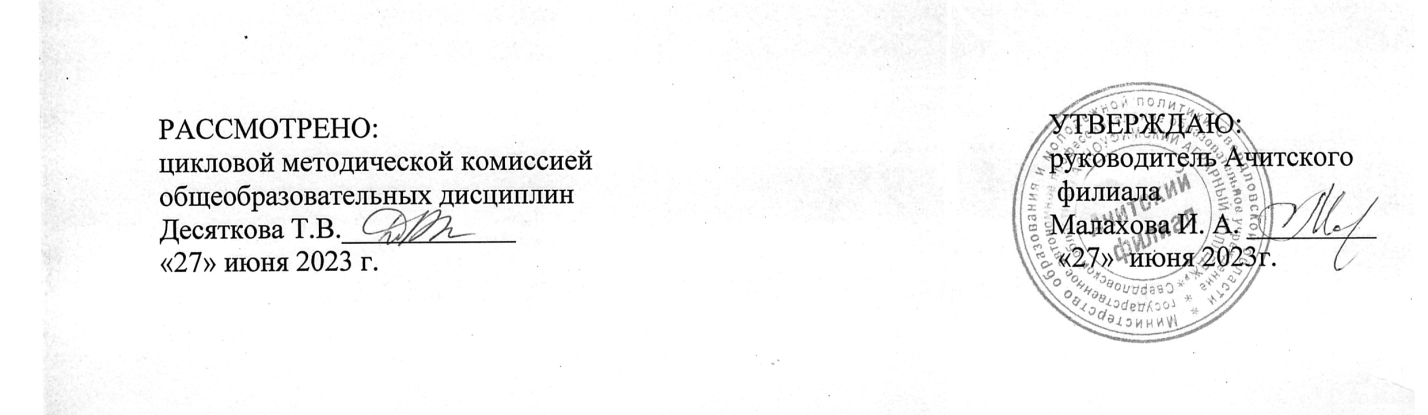 РАБОЧАЯ ПРОГРАММА УЧЕБНОЙ ДИСЦИПЛИНЫОУД. 07 Информационно-коммуникационные технологии в исследовательской и проектной деятельностиПрофессия: 43.01.09 «Повар, кондитер»2 курс, группы 23-ПУровень освоения (базовый)Форма обучения: очная2023 г.Рабочая программа разработана в соответствии с требованиями: - федерального государственного образовательного стандарта среднего общего образования,- федерального государственного образовательного стандарта  среднего профессионального образования по профессии 43.01.09 Повар, кондитер, утверждённого Приказом Министерства образования и науки РФ от 9 декабря 2016 г. № 1569 (базовая подготовка),- рабочей программы воспитания  УГС  43.00.00 Сервис и туризм по профессии 43.01.09 Повар, кондитер.  Разработчики: - Хабарова Екатерина Васильевна, преподаватель первой квалификационной категории Ачитского филиала ГАПОУ СО «Красноуфимский аграрный колледж»;- Малахова Ирина Александровна, преподаватель Ачитского филиала ГАПОУ СО «Красноуфимский аграрный колледж»СОДЕРЖАНИЕ1.ОБЩАЯ ХАРАКТЕРИСТИКА РАБОЧЕЙ ПРОГРАММЫ УЧЕБНОЙ ДИСЦИПЛИНЫ     42. ПЛАНИРУЕМЫЕ РЕЗУЛЬТАТЫ ОСВОЕНИЯ УЧЕБНОЙ ДИСЦИПЛИНЫ                      4      3.СТРУКТУРА И СОДЕРЖАНИЕ УЧЕБНОЙ ДИСЦИПЛИНЫ                                                84. УСЛОВИЯ РЕАЛИЗАЦИИ ПРОГРАММЫ УЧЕБНОЙ ДИСЦИПЛИНЫ                            125.КОНТРОЛЬ И ОЦЕНКА РЕЗУЛЬТАТОВ ОСВОЕНИЯ УЧЕБНОЙ ДИСЦИПЛИНЫ         14ОБЩАЯ ХАРАКТЕРИСТИКА РАБОЧЕЙ ПРОГРАММЫ  УЧЕБНОЙ ДИСЦИПЛИНЫ Информационно-коммуникационные технологии в исследовательской и проектной деятельности1.1. Место учебной дисциплины в структуре основной   образовательной программыРабочая программа учебной дисциплины «Информационно-коммуникационные технологии в исследовательской и проектной деятельности» является частью основной профессиональной образовательной программы среднего профессионального образования по профессии СПО 43.01.09 Повар, кондитер (базовая подготовка).Рабочая программа учебной дисциплины разработана на основе федерального государственного образовательного стандарта среднего общего образования, реализуемого в пределах ОПОП СПО. Место учебной дисциплины в структуре основной профессиональной образовательной программы: дополнительная дисциплина по выбору.1.3.	Цели и задачи учебной дисциплины:- формирование у студентов представлений о роли информатики и информационно – коммуникационных технологий (ИКТ) в современном обществе, понимание основ правовых аспектов использования компьютерных программ и работы в Интернете;- формирование у студентов умений осуществлять поиск и использование информации, необходимой для эффективного выполнения профессиональных задач, профессионального и личностного развития;- формирование у студентов умений применять, анализировать, преобразовывать информационные модели реальных объектов и процессов, используя при этом ИКТ, в том числе при изучении других дисциплин;- развитие у студентов познавательных интересов, интеллектуальных и творческих способностей путем освоения и использования методов информатики и средств ИКТ, в том числе при изучении различных учебных предметов;- приобретение студентами опыта использования информационных технологий и индивидуальной коллективной учебной и познавательной, в том числе проектной деятельности;- приобретение студентами знаний этических аспектов информационной деятельности и информационных коммуникаций в глобальных сетях; осознание ответственности людей, вовлеченных в создание и использование информационных систем, распространение и использование информации.2. ПЛАНИРУЕМЫЕ РЕЗУЛЬТАТЫ ОСВОЕНИЯ УЧЕБНОЙ ДИСЦИПЛИНЫ     Освоение содержания учебной дисциплины «Информационно-коммуникационные технологии в исследовательской и проектной деятельности» обеспечивает достижение студентами следующих результатов:личностных (ЛР УД):ЛР УД 1 - чувство гордости и уважения к истории развития и достижениям отечественной информатики в мировой индустрии информационных технологий;ЛР УД 2 - осознание своего места в информационном обществе;ЛР УД 3 - готовность и способность к самостоятельной и ответственной творческой деятельности с использованием информационно -коммуникационных технологий;ЛР УД 4 - умение использовать достижения современной информатики для повышения собственного интеллектуального развития в выбранной профессиональной деятельности, самостоятельно формировать новые для себя знания в профессиональной области, используя для этого доступные источники информации;ЛР УД 5 - умение выстраивать конструктивные взаимоотношения в командной работе по решению общих задач, в том числе с использованием современных средств сетевых коммуникаций;ЛР УД 6 - умение управлять своей познавательной деятельностью, проводить самооценку уровня собственного интеллектуального развития, в том числе с использованием современных электронных образовательных ресурсов;ЛР УД 7 - умение выбирать грамотное поведение при использовании разнообразных средств информационно-коммуникационных технологий как в профессиональной деятельности, так и в быту;ЛР УД 8 - готовность к продолжению образования и повышению квалификации в избранной профессиональной деятельности на основе развития личных информационно-коммуникационных компетенций.метапредметных (МР):МР 1 - умение определять цели, составлять планы деятельности и определять средства, необходимые для их реализации;МР 2 - использование различных видов познавательной деятельности для решения информационных задач, применение основных методов познания(наблюдения, описания, измерения, эксперимента) для организации учебно-исследовательской и проектной деятельности с использованием информационно-коммуникационных технологий;МР 3 - использование различных информационных объектов, с которыми возникает необходимость сталкиваться в профессиональной сфере в изучении явлений и процессов;МР 4 - использование различных источников информации, в том числе электронных библиотек, умение критически оценивать и интерпретировать информацию,
получаемую из различных источников, в том числе из сети Интернет;МР 5 - умение анализировать и представлять информацию, данную в электронных форматах на компьютере в различных видах;МР 6 - умение использовать средства информационно -коммуникационных технологий в решении когнитивных, коммуникативных и организационных задач с соблюдением требований эргономики, техники безопасности, гигиены, ресурсосбережения, правовых и этических норм, норм информационной безопасности;МР 7 - умение публично представлять результаты собственного исследования, вести дискуссии, доступно и гармонично сочетая содержание и формы представляемой информации средствами информационных и коммуникационных технологий.предметных (ПР):ПР 1 - сформированность представлений о роли информации и информационных процессов в окружающем мире;ПР 2 - владение навыками алгоритмического мышления и понимание методов формального описания алгоритмов, владение знанием основных алгоритмических конструкций, умение анализировать алгоритмы;ПР 3 - использование готовых прикладных компьютерных программ по профилю подготовки;ПР 4 - владение способами представления, хранения и обработки данных на компьютере;ПР 5 - владение компьютерными средствами представления и анализа данных в электронных таблицах;ПР 6 - сформированность представлений о базах данных и простейших средствах управления ими;ПР 7 - сформированность представлений о компьютерно- математических моделях и необходимости анализа соответствия модели и моделируемого объекта (процесса);ПР 8 - владение типовыми приемами написания программы на алгоритмическом языке для решения стандартной задачи с использованием основных конструкций языка программирования;ПР 9 - сформированность базовых навыков и умений по соблюдению требований техники безопасности, гигиены и ресурсосбережения при работе со средствами информатизации;ПР 10 - понимание основ правовых аспектов использования компьютерных программы прав доступа к глобальным информационным сервисам;ПР 11 - применение на практике средств защиты информации от вредоносных программ, соблюдение правил личной безопасности и этики в работе с информацией и средствами коммуникаций в Интернете.ЛР 1 - осознающий себя гражданином и защитником великой страны.ЛР 2 -проявляющий активную гражданскую позицию, демонстрирующий приверженность принципам честности, порядочности, открытости, экономически активный и участвующий в студенческом и территориальном самоуправлении, в том числе на условиях добровольчества, продуктивно взаимодействующий и участвующий в деятельности общественных организаций.ЛР 3 -соблюдающий нормы правопорядка, следующий идеалам гражданского общества, обеспечения безопасности, прав и свобод граждан России. Лояльный к установкам и проявлениям представителей субкультур, отличающий их от групп с деструктивным и девиантным поведением. Демонстрирующий неприятие и предупреждающий социально опасное поведение окружающих.ЛР 4 - Проявляющий и демонстрирующий уважение к людям труда, осознающий ценность собственного труда. Стремящийся к формированию в сетевой среде личностно и профессионального конструктивного «цифрового следа».ЛР 5 - Демонстрирующий приверженность к родной культуре, исторической памяти на основе любви к Родине, родному народу, малой родине, принятию традиционных ценностей многонационального народа России.ЛР 6 - Проявляющий уважение к людям старшего поколения и готовность к участию в социальной поддержке и волонтерских движениях.ЛР 7 - Осознающий приоритетную ценность личности человека; уважающий собственную и чужую уникальность в различных ситуациях, во всех формах и видах деятельности.ЛР 8 -Проявляющий и демонстрирующий уважение к представителям различных этнокультурных, социальных, конфессиональных и иных групп. Сопричастный к сохранению, преумножению и трансляции культурных традиций и ценностей многонационального российского государства.ЛР 9 - Соблюдающий и пропагандирующий правила здорового и безопасного образа жизни, спорта; предупреждающий либо преодолевающий зависимости от алкоголя, табака, психоактивных веществ, азартных игр и т.д. Сохраняющий психологическую устойчивость в ситуативно сложных или стремительно меняющихся ситуациях.ЛР 10 - Заботящийся о защите окружающей среды, собственной и чужой безопасности, в том числе цифровой.ЛР 11 - Проявляющий уважение к эстетическим ценностям, обладающий основами эстетической культуры.ЛР 12 -Принимающий семейные ценности, готовый к созданию семьи и воспитанию детей; демонстрирующий неприятие насилия в семье, ухода от родительской ответственности, отказа от отношений со своими детьми и их финансового содержания.2.1. Обучающийся, освоивший учебную дисциплину, должен обладать общими компетенциями, включающими в себя способность:ОК 01. Выбирать способы решения задач профессиональной деятельности, применительно к различным контекстам.ОК 02. Осуществлять поиск, анализ и интерпретацию информации, необходимой для выполнения задач профессиональной деятельности.ОК 03. Планировать и реализовывать собственное профессиональное и личностное развитие.ОК 04. Работать в коллективе и команде, эффективно взаимодействовать с коллегами, руководством, клиентами.ОК 05. Осуществлять устную и письменную коммуникацию на государственном языке с учетом особенностей социального и культурного контекста.ОК 06. Проявлять гражданско-патриотическую позицию, демонстрировать осознанное поведение на основе традиционных общечеловеческих ценностей.ОК 07. Содействовать сохранению окружающей среды, ресурсосбережению, эффективно действовать в чрезвычайных ситуациях.ОК 08. Использовать средства физической культуры для сохранения и укрепления здоровья в процессе профессиональной деятельности и поддержания необходимого уровня физической подготовленности.ОК 09. Использовать информационные технологии в профессиональной деятельности.ОК 10. Пользоваться профессиональной документацией на государственном и иностранном языке.ОК 11. Планировать предпринимательскую деятельность в профессиональной сфере.2.2. Синхронизация образовательных результатов (ЛР УД, ПР,МР, ОК )ФГОС СОО и ФГОС СПО3.Структура и содержание учебной дисциплины3.1 Объем учебной дисциплины и виды учебной работы2.2.Тематический план и содержание УД Информационно-коммуникационные технологии в исследовательской и проектной деятельности4. УСЛОВИЯ РЕАЛИЗАЦИИ ПРОГРАММЫ  УЧЕБНОЙ ДИСЦИПЛИНЫ4.1 Материально-техническое обеспечение обученияДля реализации программы учебной дисциплины имеется учебный кабинет «Информатика».Оборудование учебного кабинета:- рабочие места по количеству обучающихся;-рабочее место преподавателя;-комплект учебно-методической документации;-наглядные пособия: плакаты, раздаточный материал; -видеотека по курсу.Технические средства обучения: -компьютер, мультимедийный проектор.4.2.	 Информационное обеспечение обучения Основные источники1.Астафьева Н.Е., Гаврилова С.А., Цветкова М.С. Информатика и ИКТ: Практикум для профессий и специальностей технического и социально-экономического профилей: учеб. пособие для студ. учреждений сред. проф. образования / под ред. М.С. Цветковой. — М., 20192.Малясова С.В., Демьяненко С.В. Информатика и ИКТ: Пособие для подготовки к ЕГЭ : учеб. пособие для студ. учреждений сред. проф. образования / под ред. М.С. Цветковой. — М., 2018.3. Пастухова И.П., Тарасова Н.В. Основы учебно-исследовательской деятельности студентов: учеб. пособие для студ. учреждений сред. проф. образования / И.П. Пастухова,Н.В. Тарасова. – 4-е изд., стер. – М.: Издательский центр «Академия», 2019.5. Сергеев И.С. Как организовать проектную деятельность учащихся. – М.: АРКТИ, 2020.3.Цветкова М.С., Великович Л.С. Информатика и ИКТ: учебник для студ. учреждений сред.проф. образования. — М., 2020Дополнительные источники1. Астафьева Н.Е., Гаврилова С.А., Цветкова М.С. Информатика и ИКТ: практикум для профессий и специальностей технического и социально-экономического профи-лей / под ред. М.С. Цветковой. — М., 2018.2. Великович Л.С., Цветкова М.С. Программирование для начинающих: учеб.издание. — М., 2018.3. Залогова Л.А. Компьютерная графика. Элективный курс: практикум / Л. А.Залогова — М., 2020.4.Логинов М.Д., Логинова Т.А. Техническое обслуживание средств вычислительной техники: учеб.пособие. — М., 2021.Интернет-ресурсы1.www.fcior.edu.ru (Федеральный центр информационно-образовательных ресурсов — ФЦИОР).2.www. school-collection. edu. ru (Единая коллекция цифровых образовательных ресур-сов).3.www.intuit.ru/studies/courses (Открытые интернет-курсы «Интуит» по курсу «Ин-форма¬тика»).4.www.lms.iite.unesco.org (Открытые электронные курсы «ИИТО ЮНЕСКО» по ин-форма¬ционным технологиям).5.http://ru.iite.unesco.org/publications (Открытая электронная библиотека «ИИТО ЮНЕ-СКО» по ИКТ в образовании).6.www. megabook. ru (Мегаэнциклопедия Кирилла и Мефодия, разделы «Наука / Ма-тематика.Кибернетика» и «Техника / Компьютеры и Интернет»).7.www.ict.edu.ru (портал «Информационно-коммуникационные технологии в образо-ва¬нии»).8.www.digital-edu.ru (Справочник образовательных ресурсов «Портал цифрового об-разова¬ния»). 5. КОНТРОЛЬ И ОЦЕНКА РЕЗУЛЬТАТОВ ОБУЧЕНИЯ УДМИНИСТЕРСТВО ОБРАЗОВАНИЯ И МОЛОДЕЖНОЙ ПОЛИТИКИСВЕРДЛОВСКОЙ ОБЛАСТИАчитский филиал ГАПОУ СО «Красноуфимский аграрный колледж»КОНТРОЛЬНО – ОЦЕНОЧНЫЕ СРЕДСТВАУЧЕБНОЙ ДИСЦИПЛИНЫИнформационно-коммуникационные технологии в исследовательской и проектной деятельностиПрофессия: 43.01.09 «Повар, кондитер»2 курс, группа  23-ПУровень освоения (базовый)Форма обучения: очная2023 г.СОДЕРЖАНИЕ1 Паспорт комплекта  контрольно – оценочных средств              221.1 Контроль и оценка результатов освоения дисциплины                221.2 Формы промежуточной аттестации                                                241.3 Описание процедуры дифференцированного зачёта                    241.4 Критерии оценки на зачёте                                                             242. Комплект «Промежуточная аттестация»                                     241. ПАСПОРТ КОМПЛЕКТА КОНТРОЛЬНО-ОЦЕНОЧНЫХ СРЕДСТВ1.1 КОНТРОЛЬ И ОЦЕНКА РЕЗУЛЬТАТОВ ОСВОЕНИЯ ДИСЦИПЛИНЫИзучаются этапы реализации проекта, требования к оформлению и содержанию проектов, правила презентации и защиты социально-значимых проектов.Предметом оценки освоения учебной дисциплины «Информационно-коммуникационные технологии в исследовательской и проектной деятельности» - социально-значимый проект.Основы проектной деятельности» являются личностные, метапредметные и предметные результаты. Контроль и оценка этих дидактических единиц осуществляются с использованием следующих форм и методов:Таблица 1. Формы и методы контроля и оценки дидактических единиц1.2 ФОРМЫ ПРОМЕЖУТОЧНОЙ АТТЕСТАЦИИТаблица 2.  Запланированные формы промежуточной аттестации1.3. ОПИСАНИЕ ПРОЦЕДУРЫ ПРОМЕЖУТОЧНОЙ АТТЕСТАЦИИСтуденту предлагается сдать зачёт в виде защиты реферата или проекта.Время на выступление: 5-7 мин.Условия выполнения заданий: - помещение: учебная аудитория- оборудование: компьютер, проектор2. КОМПЛЕКТ «ПРОМЕЖУТОЧНАЯ АТТЕСТАЦИЯ» Оценивание социально-значимого проектаКритерии оценивания проекта:1. Постановка цели, планирование путей ее достижения.2. Постановка и обоснование проблемы проекта.3. Глубина раскрытия темы проекта.4. Разнообразие источников информации, целесообразность их использования.5. Соответствие выбранных способов работы цели и содержанию проекта.6. Анализ хода работы, выводы и перспективы.7. Личная заинтересованность автора, творческий подход к работе.8. Соответствие требованиям оформления письменной части.9. Качество проведения презентации.10. Качество проектного продукта.Рейтинговая оценка социально-значимого проектаФГОС СООФГОС СООФГОС СПОФГОС СПОФГОС СПОРезультаты освоения УДРезультаты освоения УДОбщие компетенцииОбщие компетенцииОбщие компетенцииЛичностныйУмение оценивать результат своей деятельности и деятельности одногруппников.ОК2Организовывать собственную деятельность, исходя из цели и способов её достижения, определённых руководителем.Организовывать собственную деятельность, исходя из цели и способов её достижения, определённых руководителем.ЛичностныйУмения самостоятельно добывать новые для себя информационные знания, используя для этого доступные источники информации.ОК4Осуществлять поиск информации, необходимо для эффективного выполнения профессиональных зада.Осуществлять поиск информации, необходимо для эффективного выполнения профессиональных зада.ЛичностныйУмение  продуктивно общаться и взаимодействовать в процессе совместной деятельности, учитывать позиции других участников деятельности, эффективно разрешать конфликты.ОК6Работать в команде, эффективно общаться с коллегами, руководством, клиентами.Работать в команде, эффективно общаться с коллегами, руководством, клиентами.МетапредметныйУмение применять основные методы познания.ОК2ОК2Организовывать собственную деятельность, исходя из цели и способов её достижения, определённых руководителем.МетапредметныйУмение использовать основные интеллектуальные операции.ОК3ОК3Анализировать рабочую ситуацию, осуществлять текущий и итоговый контроль, оценку и коррекцию собственной деятельности, нести ответственность за результат своей работы.МетапредметныйУмение использовать различные источники для получения информации, оценивать ее достоверность.ОК4ОК4Осуществлять поиск информации, необходимо для эффективного выполнения профессиональных зада.МетапредметныйУмение использовать различные источники для получения информации, оценивать ее достоверность.ОК5ОК5Использовать информационно-коммуникационные технологии в профессиональной деятельности.ПредметныйПонимание основ правовых аспектов использования компьютерных программы прав доступа к глобальным информационным сервисамОК1ОК1Понимать сущность и социальную значимость своей будущей профессии, проявлять к ней устойчивый интерес.ПредметныйУмение применение на практике средств защиты информации от вредоносных программ, соблюдение правил личной безопасности и этики в работе с информацией и средствами коммуникаций в Интернете.ОК3ОК3Анализировать рабочую ситуацию, осуществлять текущий и итоговый контроль, оценку и коррекцию собственной деятельности, нести ответственность за результат своей работы.Вид учебной работыОбъем часовОбязательная аудиторная учебная нагрузка (всего)78В том числеПрактические работы40№ занятия№ занятия№ занятияНаименование раздела и темНаименование раздела и темСодержание учебного материала, практические занятия, самостоятельные работы обучающихсяСодержание учебного материала, практические занятия, самостоятельные работы обучающихсяОбъем часовОбъем часовКоды компетенций и личностных результатов, формированию которых способствует элемент программы1112233445Раздел 1. Технологии создания и преобразования информационных объектовРаздел 1. Технологии создания и преобразования информационных объектовРаздел 1. Технологии создания и преобразования информационных объектовРаздел 1. Технологии создания и преобразования информационных объектовРаздел 1. Технологии создания и преобразования информационных объектовРаздел 1. Технологии создания и преобразования информационных объектовРаздел 1. Технологии создания и преобразования информационных объектовРаздел 1. Технологии создания и преобразования информационных объектовРаздел 1. Технологии создания и преобразования информационных объектовРаздел 1. Технологии создания и преобразования информационных объектов1.1.Информационные системы.Информационные системы.Информационные системы.Понятие об информационных системах и автоматизации информационных процессов. Возможности настольных издательских систем: создание, организация и основные способы текстаПонятие об информационных системах и автоматизации информационных процессов. Возможности настольных издательских систем: создание, организация и основные способы текста22ЛР УД 5, МР3, ПР 2, ПР 3, ЛР10, ОК 3, ОК 4.2.2.Программное обеспечение компьютера.Программное обеспечение компьютера.Программное обеспечение компьютера.Виды программного обеспечения компьютеров. Примеры комплектации компьютерного рабочего места в соответствии с целями его использования для различных направлений профессиональной деятельности.Виды программного обеспечения компьютеров. Примеры комплектации компьютерного рабочего места в соответствии с целями его использования для различных направлений профессиональной деятельности.22ЛР УД 5, МР3, ПР 2, ПР 3, ЛР10, ОК 3, ОК 4.3.3.ПР 1. Операционнаясистема Windows.ПР 1. Операционнаясистема Windows.ПР 1. Операционнаясистема Windows.Операционная система Windows: интерфейс пользователя, функции и основы работы, главное меню, управление окнами и запуск прикладных программ.Операционная система Windows: интерфейс пользователя, функции и основы работы, главное меню, управление окнами и запуск прикладных программ.22ЛР УД 5, МР3, ПР 2, ПР 3, ЛР10, ОК 3, ОК 4.4.4.ПР 2. Текстовые документыПР 2. Текстовые документыПР 2. Текстовые документыОбработка информации в текстовых процессорах. Виды программного обеспечения для обработки текстовой информации.Обработка информации в текстовых процессорах. Виды программного обеспечения для обработки текстовой информации.22ЛР УД 5, МР3, ПР 2, ПР 3, ЛР10, ОК 3, ОК 4.5.5.Обзор современных текстовых процессоровОбзор современных текстовых процессоровОбзор современных текстовых процессоровСоздание текстовых документов на компьютере (операции ввода, редактирования, форматирования). Обзор современных текстовых процессоров. Запуск программы. Интерфейс. Подготовка рабочей области документа. Основы работы в программе. Ввод и редактирование текстаСоздание текстовых документов на компьютере (операции ввода, редактирования, форматирования). Обзор современных текстовых процессоров. Запуск программы. Интерфейс. Подготовка рабочей области документа. Основы работы в программе. Ввод и редактирование текста22ЛР УД 5, МР3, ПР 2, ПР 3, ЛР10, ОК 3, ОК 4.6.6.ПР 3. Технологии создания структурированных текстовых документовПР 3. Технологии создания структурированных текстовых документовПР 3. Технологии создания структурированных текстовых документовМногостраничные документы. Структура документа. Вставка различных	объектов (рисунок, таблица, диаграмм) в текстовый документ, редактирование и форматирование объектов.Многостраничные документы. Структура документа. Вставка различных	объектов (рисунок, таблица, диаграмм) в текстовый документ, редактирование и форматирование объектов.22ЛР УД 5, МР3, ПР 2, ПР 3, ЛР10, ОК 3, ОК 4.7.7.ПР  4. Различные графические объекты в текстовом редактореПР  4. Различные графические объекты в текстовом редактореПР  4. Различные графические объекты в текстовом редактореСоздание и форматирование таблиц в текстовом документе. Гипертекстовые документы. Совместная работа над документом. Шаблоны. Создание различных математических выражений и формул в текстовом редакторе. Создание различных графических объектов в текстовом редактореСоздание и форматирование таблиц в текстовом документе. Гипертекстовые документы. Совместная работа над документом. Шаблоны. Создание различных математических выражений и формул в текстовом редакторе. Создание различных графических объектов в текстовом редакторе22ЛР УД 5, МР3, ПР 2, ПР 3, ЛР10, ОК 3, ОК 4.8.8.ПР 5. Компьютерная графика ПР 5. Компьютерная графика ПР 5. Компьютерная графика Компьютерная графика и её виды. Форматы мультимедийных файлов. Графические редакторы (ПО Gimp, Inkscape).Компьютерная графика и её виды. Форматы мультимедийных файлов. Графические редакторы (ПО Gimp, Inkscape).22ЛР УД 5, МР3, ПР 2, ПР 3, ЛР10, ОК 3, ОК 4.9.9.МультимедиаМультимедиаМультимедиаПрограммы по записи и редактирования звука (ПО АудиоМастер). Программы редактирования видео (ПО Movavi)Программы по записи и редактирования звука (ПО АудиоМастер). Программы редактирования видео (ПО Movavi)22ЛР УД 5, МР3, ПР 2, ПР 3, ЛР10, ОК 3, ОК 4.10.10.Программы редактирования видеоПрограммы редактирования видеоПрограммы редактирования видеоПрограммы по записи и редактирования звука (ПО АудиоМастер). Программы редактирования видео (ПО Movavi)Программы по записи и редактирования звука (ПО АудиоМастер). Программы редактирования видео (ПО Movavi)22ЛР УД 5, МР3, ПР 2, ПР 3, ЛР10, ОК 3, ОК 4.11.11.Технологии обработки графических объектов.Технологии обработки графических объектов.Технологии обработки графических объектов.Технологии обработки различных объектов компьютерной графики (растровые и векторные изображения, обработка звука, монтаж видео)Технологии обработки различных объектов компьютерной графики (растровые и векторные изображения, обработка звука, монтаж видео)2212.12.ПР 6. Обработка графических объектовПР 6. Обработка графических объектовПР 6. Обработка графических объектовОбработка графических объектов (растровая и векторная графика). Создание схемы верхнего строения пути. Создание схемы стрелочных переводов.Обработка графических объектов (растровая и векторная графика). Создание схемы верхнего строения пути. Создание схемы стрелочных переводов.2213.13.ПР 7. Представление профессиональной информации в виде презентацийПР 7. Представление профессиональной информации в виде презентацийПР 7. Представление профессиональной информации в виде презентацийВиды компьютерных презентаций. Основные этапы разработки презентации. Виды компьютерных презентаций. Основные этапы разработки презентации. 22Раздел 2. Работа в электронной библиотекеРаздел 2. Работа в электронной библиотекеРаздел 2. Работа в электронной библиотекеРаздел 2. Работа в электронной библиотекеРаздел 2. Работа в электронной библиотекеРаздел 2. Работа в электронной библиотекеРаздел 2. Работа в электронной библиотекеРаздел 2. Работа в электронной библиотекеРаздел 2. Работа в электронной библиотекеРаздел 2. Работа в электронной библиотеке14.14.Основные понятия  и нормативное обеспечение ЭБОсновные понятия  и нормативное обеспечение ЭБОсновные понятия  и нормативное обеспечение ЭБ Из истории создания ЭБ: мировые и отечественны проекты. Нормативное обеспечение работы ЭБ: атрибуты договорных отношений. Терминология пользовательского соглашения. Из истории создания ЭБ: мировые и отечественны проекты. Нормативное обеспечение работы ЭБ: атрибуты договорных отношений. Терминология пользовательского соглашения.22ЛР УД 7, МР7, ПР 5, ПР 10, ЛР10, ОК 3, ОК 4.15.15.Функциональные сервисы ЭБФункциональные сервисы ЭБФункциональные сервисы ЭБРегистрация в ЭБ. Статус и подписка. Мобильное приложение. Технологии предварительного ознакомленияРегистрация в ЭБ. Статус и подписка. Мобильное приложение. Технологии предварительного ознакомления22ЛР УД 7, МР7, ПР 5, ПР 10, ЛР10, ОК 3, ОК 4.16.16.ПР 8. Работа с каталогамиПР 8. Работа с каталогамиПР 8. Работа с каталогамиСистемы каталогизации и рубрикации.Системы каталогизации и рубрикации.22ЛР УД 7, МР7, ПР 5, ПР 10, ЛР10, ОК 3, ОК 4.17.17.Поиск информации по критериямПоиск информации по критериямПоиск информации по критериямСистемы поиска информации по критериям. Системы формирования персональных выборокСистемы поиска информации по критериям. Системы формирования персональных выборок22ЛР УД 7, МР7, ПР 5, ПР 10, ЛР10, ОК 3, ОК 4.18.18.ПР 9. Работа с электронными документамиПР 9. Работа с электронными документамиПР 9. Работа с электронными документамиЦитирование электронных документовЦитирование электронных документов22ЛР УД 7, МР7, ПР 5, ПР 10, ЛР10, ОК 3, ОК 4.19.19.Обучающие компьютерные системыОбучающие компьютерные системыОбучающие компьютерные системыВарианты обучающих подсистем.Варианты обучающих подсистем.22ЛР УД 7, МР7, ПР 5, ПР 10, ЛР10, ОК 3, ОК 4.20.20.ПР 10. Профессионально-ориентированное использование библиотекиПР 10. Профессионально-ориентированное использование библиотекиПР 10. Профессионально-ориентированное использование библиотекиПрофессионально-ориентированный контент. Создание профессиональных публикаций.Профессионально-ориентированный контент. Создание профессиональных публикаций.22ЛР УД 7, МР7, ПР 5, ПР 10, ЛР10, ОК 3, ОК 4.Раздел 3.  Исследовательская и проектная деятельностьРаздел 3.  Исследовательская и проектная деятельностьРаздел 3.  Исследовательская и проектная деятельностьРаздел 3.  Исследовательская и проектная деятельностьРаздел 3.  Исследовательская и проектная деятельностьРаздел 3.  Исследовательская и проектная деятельностьРаздел 3.  Исследовательская и проектная деятельностьРаздел 3.  Исследовательская и проектная деятельностьРаздел 3.  Исследовательская и проектная деятельностьРаздел 3.  Исследовательская и проектная деятельность21.21.Наука и научное познаниеНаука и научное познаниеНаука и научное познаниеПонятие, типология и характеристика исследования. Наука и ее роль в развитии общества. Нравственные начала исследовательской деятельности.22ЛР УД 2, ЛР УД6; МР1-МР5; ПР2; ЛР1-ЛР3; ОК3ЛР УД 2, ЛР УД6; МР1-МР5; ПР2; ЛР1-ЛР3; ОК322.22.Социально-значимые проектыСоциально-значимые проектыСоциально-значимые проектыОпределение особенностей реализации социально значимых проектов22ЛР УД 2, ЛР УД6; МР1-МР5; ПР2; ЛР1-ЛР3; ОК3ЛР УД 2, ЛР УД6; МР1-МР5; ПР2; ЛР1-ЛР3; ОК323.23.Методология и методы исследованийМетодология и методы исследованийМетодология и методы исследованийМетодология как учение о методе. Методы научного познания: методы эмпирического исследования (наблюдение, опрос, сравнение, измерение, эксперимент); методы теоретического исследования (восхождение от абстрактного к конкретному  и др.); методы, используемые как на эмпирическом, так и на теоретическом уровне исследования (абстрагирование, анализ, синтез, индукция, дедукция, моделирование). Метод анализа результатов деятельности. Критерии выбора методов.22ЛР УД 2, ЛР УД6; МР1-МР5; ПР2; ЛР1-ЛР3; ОК3ЛР УД 2, ЛР УД6; МР1-МР5; ПР2; ЛР1-ЛР3; ОК324.24.ПР 11. Определение методов исследованияПР 11. Определение методов исследованияПР 11. Определение методов исследованияВыполнение заданий на определение методов исследования. Выполнение компетентностно-ориентированных заданий22ЛР УД 2, ЛР УД6; МР1-МР5; ПР2; ЛР1-ЛР3; ОК3ЛР УД 2, ЛР УД6; МР1-МР5; ПР2; ЛР1-ЛР3; ОК325.25.Методологический аппарат исследованияМетодологический аппарат исследованияМетодологический аппарат исследованияПонятие «методологический аппарат исследования». Структура методологического аппарата (актуальность, проблема, объект и предмет исследования).22ЛР УД3-ЛР УД7; МР2-МР9; ПР1-ПР9; ЛР10-ЛР11; ОК2,ОК4, ОК5ЛР УД3-ЛР УД7; МР2-МР9; ПР1-ПР9; ЛР10-ЛР11; ОК2,ОК4, ОК526.26.ПР 12.  Актуальность исследования ПР 12.  Актуальность исследования ПР 12.  Актуальность исследования Выполнение заданий по описанию проблемной ситуации, выявлению актуальности исследования, определению объекта и предмета исследования 22ЛР УД3-ЛР УД7; МР2-МР9; ПР1-ПР9; ЛР10-ЛР11; ОК2,ОК4, ОК5ЛР УД3-ЛР УД7; МР2-МР9; ПР1-ПР9; ЛР10-ЛР11; ОК2,ОК4, ОК527.27.Цель и задачи исследованияЦель и задачи исследованияЦель и задачи исследованияОпределение цели и задач. Типичные способы определения цели. Эффективность целеполагания. Структура цели исследования. Формулирование гипотезы. Постановка задач исследования. Научная новизна и практическая значимость работы.22ЛР УД6, ЛР УД7; МР6, МР7; ПР7, ПР9; ЛР12; ОК3ЛР УД6, ЛР УД7; МР6, МР7; ПР7, ПР9; ЛР12; ОК328.28.ПР 13. Формулировка цели и постановка задач исследованияПР 13. Формулировка цели и постановка задач исследованияПР 13. Формулировка цели и постановка задач исследованияВыполнение заданий по формулировке цели и постановке задач исследования, формулировке гипотезы исследования, новизны и практической значимости исследования22ЛР УД6, ЛР УД7; МР6, МР7; ПР7, ПР9; ЛР12; ОК3ЛР УД6, ЛР УД7; МР6, МР7; ПР7, ПР9; ЛР12; ОК329.29.ПР. 14. Правила оформления работы (проекта)ПР. 14. Правила оформления работы (проекта)ПР. 14. Правила оформления работы (проекта)Общие требования текста. Правила оформления титульного листа, содержания проекта. Оформление библиографического списка. Правила оформления таблиц, графиков, диаграмм, схем.22ЛР УД6, ЛР УД7; МР6, МР7; ПР7, ПР9; ЛР12; ОК3ЛР УД6, ЛР УД7; МР6, МР7; ПР7, ПР9; ЛР12; ОК330.30.Технология работы с литературойТехнология работы с литературойТехнология работы с литературойЗнакомство с различными информационными изданиями. Первичные источники библиографической информации (статьи, диссертации, монографии). Вторичные источники (библиография, реферативные журналы, сигнальная информация). Третичные (обзоры, компилятивные работы, справочные книги). Отбор и оценка фактического материала; сбор первичной и научной информации, её фиксация и хранение. Интернет как источник информации в научной работе.22ЛР УД6, ЛР УД7; МР6, МР7; ПР7, ПР9; ЛР12; ОК3ЛР УД6, ЛР УД7; МР6, МР7; ПР7, ПР9; ЛР12; ОК331.31.ПР 15. Логическая структура текстаПР 15. Логическая структура текстаПР 15. Логическая структура текстаСоставление плана и тезисов текста, логической структуры текста. Составление аннотации.22ЛР УД6, ЛР УД7; МР6, МР7; ПР7, ПР9; ЛР12; ОК3ЛР УД6, ЛР УД7; МР6, МР7; ПР7, ПР9; ЛР12; ОК3Раздел 4. Методы исследовательской деятельности Раздел 4. Методы исследовательской деятельности Раздел 4. Методы исследовательской деятельности Раздел 4. Методы исследовательской деятельности Раздел 4. Методы исследовательской деятельности Раздел 4. Методы исследовательской деятельности Раздел 4. Методы исследовательской деятельности Раздел 4. Методы исследовательской деятельности ЛР УД6, ЛР УД7; МР6, МР7; ПР7, ПР9; ЛР12; ОК3ЛР УД6, ЛР УД7; МР6, МР7; ПР7, ПР9; ЛР12; ОК332.Основные методы исследованияОсновные методы исследованияОсновные методы исследованияОсновные методы исследования: изучение литературы и других источников информации, наблюдение, опрос, анкетирование, эксперимент, анализ текста. Характеристика методов. Методы обработки полученной информации. Обобщение и оформление, анализ результатов.Основные методы исследования: изучение литературы и других источников информации, наблюдение, опрос, анкетирование, эксперимент, анализ текста. Характеристика методов. Методы обработки полученной информации. Обобщение и оформление, анализ результатов.22ЛР УД6, ЛР УД7; МР6, МР7; ПР7, ПР9; ЛР12; ОК3ЛР УД6, ЛР УД7; МР6, МР7; ПР7, ПР9; ЛР12; ОК333.ПР 16. Логическая структура текстаПР 16. Логическая структура текстаПР 16. Логическая структура текстаСоставление плана и тезисов текста, логической структуры текста. Составление аннотации.Составление плана и тезисов текста, логической структуры текста. Составление аннотации.22ЛР УД 4, МР5, ПР 2, ПР 8, ЛР10, ОК 3, ОК 4.ЛР УД 4, МР5, ПР 2, ПР 8, ЛР10, ОК 3, ОК 4.34.ПР 17.Планирование и организация процесса исследованияПР 17.Планирование и организация процесса исследованияПР 17.Планирование и организация процесса исследованияОсобенности планирования исследований: программы исследования, план исследования. Сущность и формы организации исследования.  Технологические схемы исследования.Особенности планирования исследований: программы исследования, план исследования. Сущность и формы организации исследования.  Технологические схемы исследования.22ЛР УД 4, МР5, ПР 2, ПР 8, ЛР10, ОК 3, ОК 4.ЛР УД 4, МР5, ПР 2, ПР 8, ЛР10, ОК 3, ОК 4.35.ПР 18. План исследования проектаПР 18. План исследования проектаПР 18. План исследования проектаСоставить план исследования социально-значимого проектаСоставить план исследования социально-значимого проекта22ЛР УД 4, МР5, ПР 2, ПР 8, ЛР10, ОК 3, ОК 4.ЛР УД 4, МР5, ПР 2, ПР 8, ЛР10, ОК 3, ОК 4.Раздел 5.  Подготовка к публичной защитеРаздел 5.  Подготовка к публичной защитеРаздел 5.  Подготовка к публичной защитеРаздел 5.  Подготовка к публичной защитеРаздел 5.  Подготовка к публичной защитеРаздел 5.  Подготовка к публичной защитеРаздел 5.  Подготовка к публичной защитеРаздел 5.  Подготовка к публичной защитеРаздел 5.  Подготовка к публичной защитеРаздел 5.  Подготовка к публичной защите36.Требования к оформлению работыТребования к оформлению работыТребования к оформлению работыСтруктура исследовательской работы. Требования к содержанию и оформлению результатов исследования. Язык и стиль текста исследовательской работы.Структура исследовательской работы. Требования к содержанию и оформлению результатов исследования. Язык и стиль текста исследовательской работы.22ЛР УД4, ЛР УД6 ,УД7; МР4, МР8, МР9; ПР10, ПР11 ; ЛР12; ОК3, ОК1ЛР УД4, ЛР УД6 ,УД7; МР4, МР8, МР9; ПР10, ПР11 ; ЛР12; ОК3, ОК137.ПР 19. Презентация  результатов исследования ПР 19. Презентация  результатов исследования ПР 19. Презентация  результатов исследования Оформление исследовательской работы согласно структуры. Требования к оформлению презентацийОформление исследовательской работы согласно структуры. Требования к оформлению презентаций22ЛР УД4, ЛР УД6 ,УД7; МР4, МР8, МР9; ПР10, ПР11 ; ЛР12; ОК3, ОК1ЛР УД4, ЛР УД6 ,УД7; МР4, МР8, МР9; ПР10, ПР11 ; ЛР12; ОК3, ОК138.ПР 20. Организация защиты социально-значимого проектаПР 20. Организация защиты социально-значимого проектаПР 20. Организация защиты социально-значимого проектаПравила публичного выступления, рекомендации. Правила публичного выступления, рекомендации. 22ЛР УД4, ЛР УД6 ,УД7; МР4, МР8, МР9; ПР10, ПР11 ; ЛР12; ОК3, ОК1ЛР УД4, ЛР УД6 ,УД7; МР4, МР8, МР9; ПР10, ПР11 ; ЛР12; ОК3, ОК139.Дифференцированный зачетДифференцированный зачетДифференцированный зачетЗащита проектного продуктаЗащита проектного продукта22ЛР УД4, ЛР УД6 ,УД7; МР4, МР8, МР9; ПР10, ПР11 ; ЛР12; ОК3, ОК1ЛР УД4, ЛР УД6 ,УД7; МР4, МР8, МР9; ПР10, ПР11 ; ЛР12; ОК3, ОК1ВСЕГО ЧАСОВВСЕГО ЧАСОВВСЕГО ЧАСОВ7878АУДИТОРНЫХАУДИТОРНЫХАУДИТОРНЫХ7878ПРАКТИЧЕСКИХПРАКТИЧЕСКИХПРАКТИЧЕСКИХ4040Результаты обученияКритерии оценкиМетоды оценкиличностных (ЛР УД):ЛР УД 1 - чувство гордости и уважения к истории развития и достижениям отечественной информатики в мировой индустрии информационных технологий;ЛР УД 2 - осознание своего места в информационном обществе;ЛР УД 3 - готовность и способность к самостоятельной и ответственной творческой деятельности с использованием информационно -коммуникационных технологий;ЛР УД 4 - умение использовать достижения современной информатики для повышения собственного интеллектуального развития в выбранной профессиональной деятельности, самостоятельно формировать новые для себя знания в профессиональной области, используя для этого доступные источники информации;ЛР УД 5 - умение выстраивать конструктивные взаимоотношения в командной работе по решению общих задач, в том числе с использованием современных средств сетевых коммуникаций;ЛР УД 6 - умение управлять своей познавательной деятельностью, проводить самооценку уровня собственного интеллектуального развития, в том числе с использованием современных электронных образовательных ресурсов;ЛР УД 7 - умение выбирать грамотное поведение при использовании разнообразных средств информационно-коммуникационных технологий как в профессиональной деятельности, так и в быту;ЛР УД 8 - готовность к продолжению образования и повышению квалификации в избранной профессиональной деятельности на основе развития личных информационно-коммуникационных компетенций.метапредметных (МР):МР 1 - умение определять цели, составлять планы деятельности и определять средства, необходимые для их реализации;МР 2 - использование различных видов познавательной деятельности для решения информационных задач, применение основных методов познания(наблюдения, описания, измерения, эксперимента) для организации учебно-исследовательской и проектной деятельности с использованием информационно-коммуникационных технологий;МР 3 - использование различных информационных объектов, с которыми возникает необходимость сталкиваться в профессиональной сфере в изучении явлений и процессов;МР 4 - использование различных источников информации, в том числе электронных библиотек, умение критически оценивать и интерпретировать информацию,
получаемую из различных источников, в том числе из сети Интернет;МР 5 - умение анализировать и представлять информацию, данную в электронных форматах на компьютере в различных видах;МР 6 - умение использовать средства информационно -коммуникационных технологий в решении когнитивных, коммуникативных и организационных задач с соблюдением требований эргономики, техники безопасности, гигиены, ресурсосбережения, правовых и этических норм, норм информационной безопасности;МР 7 - умение публично представлять результаты собственного исследования, вести дискуссии, доступно и гармонично сочетая содержание и формы представляемой информации средствами информационных и коммуникационных технологий.предметных (ПР):ПР 1 - сформированность представлений о роли информации и информационных процессов в окружающем мире;ПР 2 - владение навыками алгоритмического мышления и понимание методов формального описания алгоритмов, владение знанием основных алгоритмических конструкций, умение анализировать алгоритмы;ПР 3 - использование готовых прикладных компьютерных программ по профилю подготовки;ПР 4 - владение способами представления, хранения и обработки данных на компьютере;ПР 5 - владение компьютерными средствами представления и анализа данных в электронных таблицах;ПР 6 - сформированность представлений о базах данных и простейших средствах управления ими;ПР 7 - сформированность представлений о компьютерно- математических моделях и необходимости анализа соответствия модели и моделируемого объекта (процесса);ПР 8 - владение типовыми приемами написания программы на алгоритмическом языке для решения стандартной задачи с использованием основных конструкций языка программирования;ПР 9 - сформированность базовых навыков и умений по соблюдению требований техники безопасности, гигиены и ресурсосбережения при работе со средствами информатизации;ПР 10 - понимание основ правовых аспектов использования компьютерных программы прав доступа к глобальным информационным сервисам;ПР 11 - применение на практике средств защиты информации от вредоносных программ, соблюдение правил личной безопасности и этики в работе с информацией и средствами коммуникаций в Интернете.-проявление эмоциональной устойчивости;-проявление личностной позиции.- использует достижения современной науки и технологий для повышения собственного интеллектуального развития в выбранной профессиональной деятельности- владеет программным  материалом: - владеет умением работать с разными источниками информации, находить ее, анализировать, использовать в самостоятельной деятельности;-владеет умением анализировать текст с точки зрения наличия в нем явной и скрытой, основной и второстепенной информацииНаблюдение и анализ работы в группе, выступление с докладом, рефератом, презентацией.Составление кластера, интеллект-карты, схем.Наблюдение и анализ результатов выполнения:контрольных работтестовых работвнеаудиторных работинтерактивных заданийОценка защиты индивидуального проекта.Предметное содержание УДОбразовательные результатыНаименование УД, ПМВарианты междисциплинарных заданийИнформационно-коммуникационные технологии в исследовательской и проектной деятельностиЛР УД  4,  МР 2, ПР 2, ПР 4. ЛР5. ЛР 10, ОК 3, ОК 4.ПМ. 01.ПМ. 02.ПМ.03ПМ.04ПМ. 05ПМ. 06 Разработка проекта, создание банка данных, создание презентаций, анализ
производственных ситуаций, защита докладов, рефератов,
подготовка сообщений.Выполнение творческих проектов по технологиям.Результаты обученияФормы и методы контроля и оценки результатов обученияНаименование оценочного средстваЛичностные:1) постижение мировоззрения, соответствующего современному уровню развития науки и общественной практики, основанного на диалоге культур, а также различных форм общественного сознания, осознание своего места в поликультурном мире;2) освоение основ саморазвития и самовоспитания в соответствии с общечеловеческими ценностями и идеалами гражданского общества; готовность и способность к самостоятельной, творческой и ответственной деятельности;3) толерантное сознание и поведение в поликультурном мире, готовность и способность вести диалог с другими людьми, достигать в нём взаимопонимания, находить общие цели и сотрудничать для их достижения;4) овладение навыками сотрудничества со сверстниками, взрослыми в учебно-исследовательской, проектной деятельности;5) нравственное сознание и поведение на основе усвоения общечеловеческих ценностей;6) готовность и способность к образованию, в том числе самообразованию, на протяжении всей жизни;7) осознание выбранной профессии и возможностей реализации собственных жизненных планов.Метапредметные:1) овладение умением самостоятельно определять цели деятельности и составлять планы деятельности; самостоятельно осуществлять, контролировать и корректировать деятельность; использовать все возможные ресурсы для достижения поставленных целей и реализации планов деятельности; выбирать успешные стратегии в различных ситуациях;2) овладение умением продуктивно общаться и взаимодействовать в процессе совместной деятельности, учитывать позиции других участников деятельности;3)  овладение умениями согласования процедур совместного действия;4) овладение навыками познавательной, учебно-исследовательской и проектной деятельности, навыками разрешения проблем; способность и готовность к самостоятельному поиску методов решения практических задач, применению различных методов познания;5) готовность и способность к самостоятельной информационно-познавательной деятельности, включая умение ориентироваться в различных источниках информации, критически оценивать и интерпретировать информацию, получаемую из различных источников;6) овладение умениями использовать средства информационных и коммуникационных технологий в решении когнитивных, коммуникативных и организационных задач с соблюдением требований эргономики, техники безопасности, гигиены, ресурсосбережения, правовых и этических норм, норм информационной безопасности;7) овладение языковыми средствами – умение ясно, логично и точно излагать свою точку зрения, использовать адекватные языковые средства;8) овладение навыками познавательной рефлексии как осознания совершаемых действий и мыслительных процессов, их результатов и оснований, границ своего знания и незнания, новых познавательных задач и средств их достижения.Предметные:1)владение навыками коммуникативной, учебно-исследовательской деятельности, критического мышления;2)способность к инновационной, аналитической, творческой, интеллектуальной деятельности;3)владение навыками проектной деятельности, а также самостоятельного применения приобретённых знаний и способов действий при решении различных задач, используя знания одного или нескольких учебных предметов или предметных областей;4)способность постановки цели и формулирования гипотезы исследования, планирования работы, отбора и интерпретации необходимой информации, структурирования аргументации результатов исследования на основе собранных данных, презентации результатов;5)способность применять теоретические знания при выборе темы и разработке проекта;6)способность разрабатывать структуру конкретного проекта;7)владение умением определять методологию исследовательской деятельности;8)владение умением использовать справочную нормативную, правовую документацию;9)владение умением проводить исследования;10)владение знаниями оформлять библиографию, цитаты, ссылки, чертежи, схемы формулы;11)способность представлять результаты исследования в форме презентации.Оценка выполнения работ практических занятий.Оценка выполнения работ вне учебной самостоятельной работа.Оценка защиты индивидуального проекта.Зачёт по практическим работам: «Составление коллажа на тему «Будущее моей профессии», «Составление списка литературы», «Форматирование работы», «Работа в программе Power Point», «Оформление доклада для защиты индивидуального проекта»Тестирование по темам: «Требования к оформлению реферата», «Требования к составлению списка литературы», «Форматирование работы», «Анализ личностных интересов»№ семестраФормы промежуточной аттестацииФорма проведения4Дифференцированный зачётЗащита проектного продуктаЭтапыКритерии оценкиСамооценкаУчительКоллегипо командеПроцесспроектированияИнтеллектуальная активность (10 баллов)Творчество (10 баллов)Практическая деятельность (10 баллов)Умение работать в команде (10 баллов)ЗащитаПредставление (15 баллов)Ответы на вопросы (15 баллов)ИтогДостигнутый результат (15 баллов)Оформление (15 баллов)Общая оценка85 – 100 баллов – «отлично»; 70 – 85 баллов – «хорошо»;50 – 70 баллов – «удовлетворительно»;менее 50 баллов - «неудовлетворительно».ЭтапКритерии оценкибаллыбаллыбаллыбаллыоценкаЭтапКритерии оценки051020Оформление, выполнение проектаАктуальность и новизна предлагаемых решений, практическая направленностьОформление, выполнение проектаОбъём и полнота разработок, законченность, подготовленность к защитеОформление, выполнение проектаУровень творчества, оригинальность раскрытия темы, подходов, предлагаемых решенийОформление, выполнение проектаАргументированность предлагаемых решений, подходов, выводовОформление, выполнение проектаГрамотное языковое оформление проектаОформление, выполнение проектаКачество оформления проектной работы( плакатов, буклетов, презентаций), соответствие стандартным требованиям, рубрицирование и структура текста, качество эскизов, схем, рисунковОформление, выполнение проектаУровень самостоятельности участниковОценказащиты проектаКачество доклада: композиция, полнота представления работы, подходов, результатов; аргументированность и убеждённостьОценказащиты проектаПроявление глубины и широты представлений по излагаемой теме.Объём и глубина знаний по теме (предмету), эрудиция, наличие межпредметных (междисциплинарных) связейОценказащиты проектаПредставление проекта: культура и грамотность речи, использование наглядных средств, чувство времени, Импровизационное начало, удержание внимания аудиторииОценказащиты проектаОтветы на вопросы: полнота, аргументированность, убеждённость, дружелюбие, стремление использовать ответы для успешного раскрытия темы и сильных сторон работы.Итоговая оценка проекта200 – 150 баллов – «отлично»;149 – 100 баллов – «хорошо»;99-65 – баллов – «удовлетворительно»;менее 65 баллов - «неудовлетворительно».
200 – 150 баллов – «отлично»;149 – 100 баллов – «хорошо»;99-65 – баллов – «удовлетворительно»;менее 65 баллов - «неудовлетворительно».
200 – 150 баллов – «отлично»;149 – 100 баллов – «хорошо»;99-65 – баллов – «удовлетворительно»;менее 65 баллов - «неудовлетворительно».
200 – 150 баллов – «отлично»;149 – 100 баллов – «хорошо»;99-65 – баллов – «удовлетворительно»;менее 65 баллов - «неудовлетворительно».
200 – 150 баллов – «отлично»;149 – 100 баллов – «хорошо»;99-65 – баллов – «удовлетворительно»;менее 65 баллов - «неудовлетворительно».
